  21.03.2019 р. № 180                                                                                Директору Департаменту                                                                             охорони здоров'я                                                                                Харківської міської ради                                                                     Сороколату Ю.В.  На Ваш лист № Л-3-11/215/180-19 22/0/58-19 від 20.03.2019 р.  адміністрація КНП «Міська стоматологічна поліклініка №2» ХМР повідомляє, що у штатному розкладі закладу посада   лікаря-інтерна відсутня.               Головний лікар                                         В.В. ШепилєвУКРАЇНАДепартамент охорони здоров’я Харківської міської радиКомунальне некомерційне підприємство “Міська стоматологічна поліклініка № 2»Харківської міської ради61001, м.Харків, вул. Плеханівська, 98аКОД 22645909             р/р 35436039049250   МФО 851011в ГУДКСУ в Харківській областівл.н.: р/р 26000052103543 МФО 351533АТ КБ ПРИВАТБАНК  тел./факс 725-19-82E-mail:  stomatkh2@ukr.net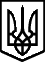 УКРАИНАДепартамент здравоохраненияХарьковского городского советаКоммунальное некоммерческое  предприятие«Городская стоматологическая поликлиника № 2»Харьковского городского совета61001, г.Харьков, ул.Плехановская, 98аКОД 22645909                 р/р 35436039049250   МФО 851011в ГУДКСУ в Харківській областівл.н.: р/р 26000052103543 МФО 351533АТ КБ ПРИВАТБАНК  тел./факс 725-19-82E-mail:  stomatkh2@ukr.net